Summary:   Use Exit Clients from Program page to provide an end date of your Client’s Case FileStart:  on Exit Program tab: Click Begin Exiting Client Out of ProgramEnter Destination  and Reason for Leaving as necessaryClick SAVEIf Family/Household Program, the Select HH Member popup window will be displayedSelect Household Members who will exit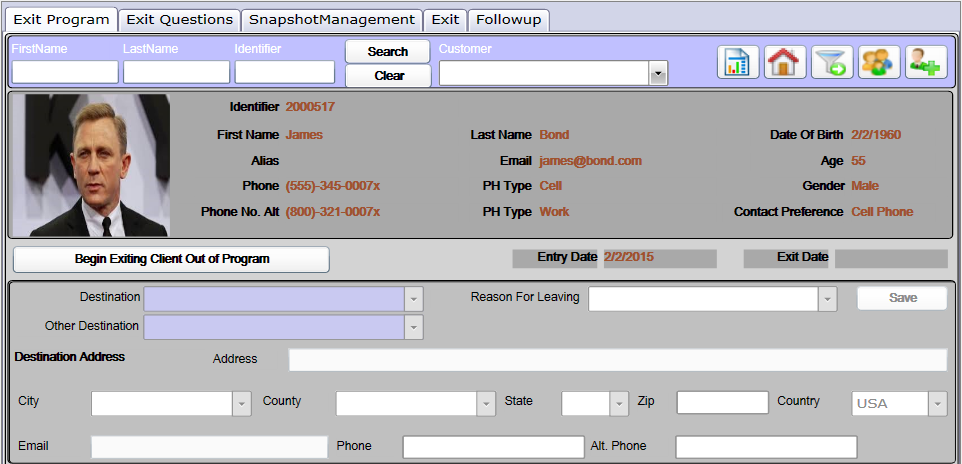 Next:  on Exit Questions tab: Answer required questionsClick NEXT or Page Number to answer additional questionsSome questions may require a comment or may jump to another question based on your answerClick END, then click SAVE ANSWERSRemember to answer questions for 
each Household Member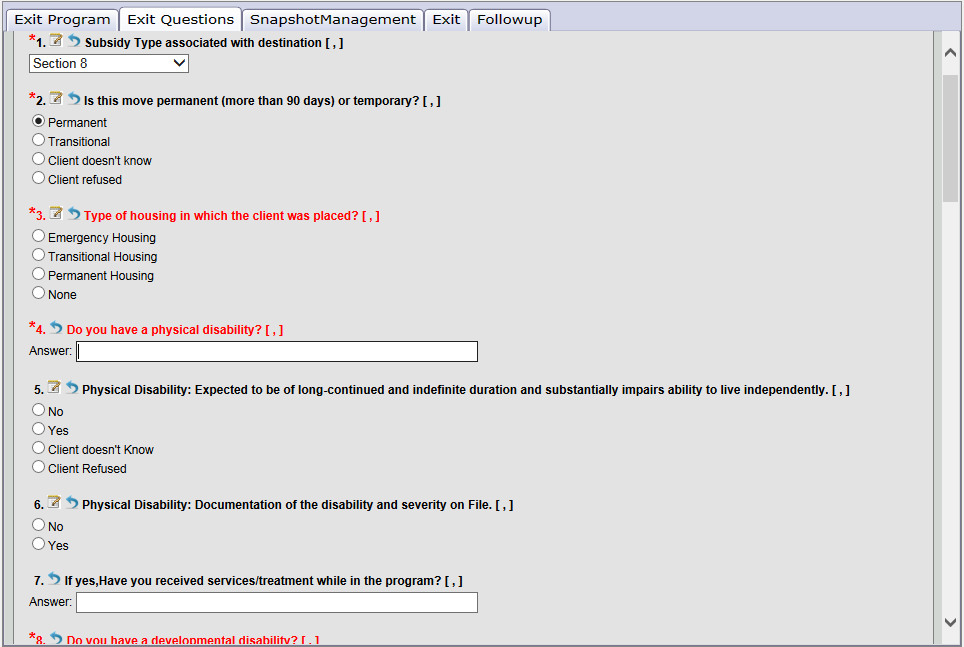 Next:  on Snapshot Management tab: Update Income Information for all HH MembersAdd, Edit or delete income record as neededAdd or edit Non-Cash and InsuranceMake sure you are editing the LAST Snapshot 
(2 of 2, 3 of 3, etc.)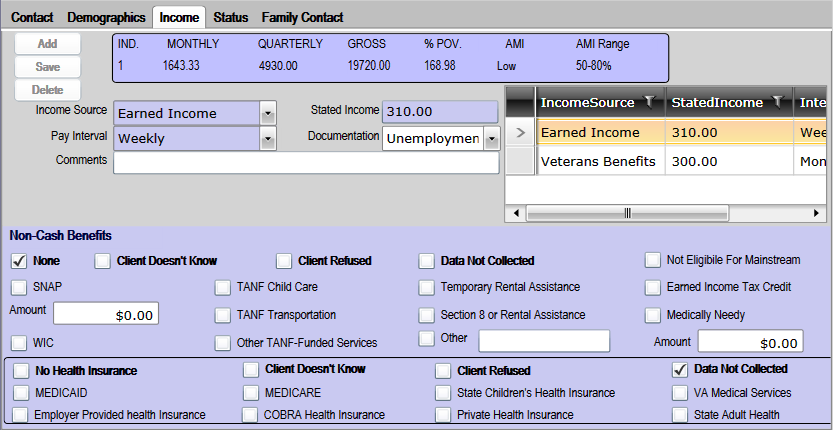 Last: on Exit tabEnter the Date of your Client’s Program Termination DateClick EXIT CUSTOMER(S)Make sure Client’s Exit Income has been updated 
in the Snapshot and all Services are up to date 
before finalizing ExitOptional: Case Managers have the option to use 
the Follow-Up tab to collect additional information about the Client after exit while keeping 
their original case file closed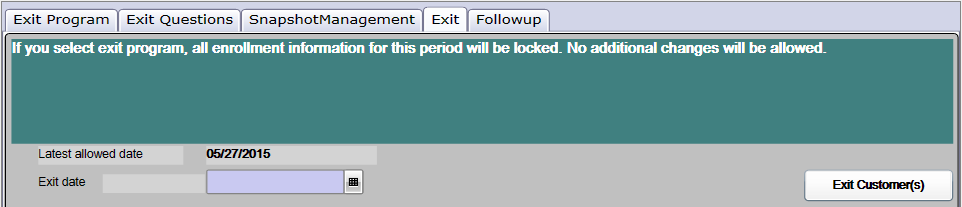 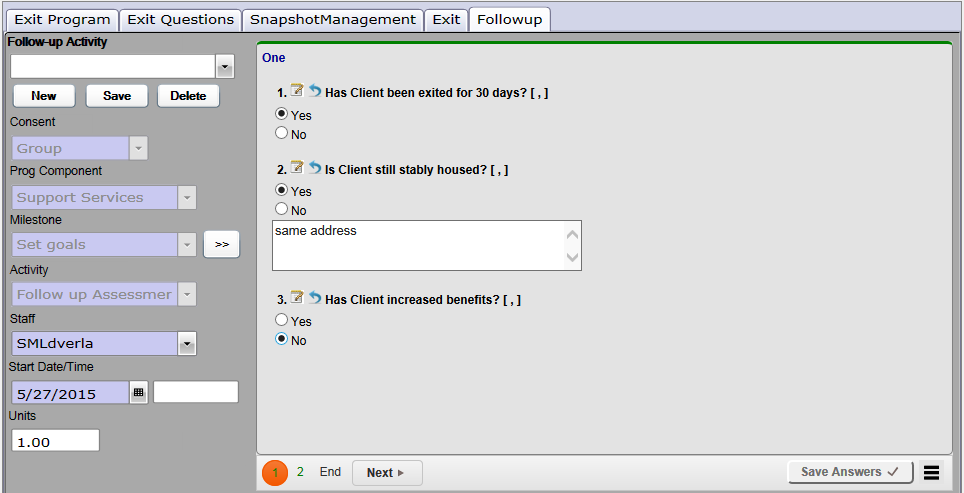 